L’unité pastorale de Jodoigne vous invite à vivre un temps d’adoration eucharistique du 15 au 25 novembre en union avec plus de 130 autres lieux dans toute la Belgique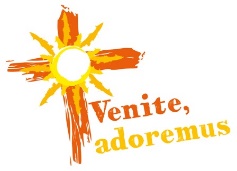 Du 15 au 17/11 : rejoignons les paroisses où se vit l’adoration hebdomadaire :Jeudi 15/11 de 20h30 à 21h15Église de DongelbergVendredi 16/11 de 20 à 22h00Chapelle de la cure JodoigneSamedi 17/11 de 11 à 12h00Église de ST RemySamedi 17/11 de 20h15 à 21h30Église de PiétrainDu 19 au 23/11 de 8h30 à 18h30 : chapelle de la cure de Jodoigne : merci de veiller à s’inscrire sur la grille horaire placée à la chapelle.23/11 de 16h30 à 17h30 : temps d’adoration accompagnée avec les enfantsNuit du 24 au 25/11 : nuit d’adoration Plus d’info : http://veniteadoremus.be/